NAME__________________________________________Unit 1 Earth Resources Rocks and the Rock CycleWhat is a mineral (REVIEW) ?A mineral is a naturally occurring inorganic solid, with a definite chemical composition, and an ordered atomic arrangement. (_____________)Minerals are _______________________-humans do not make them
Minerals are _____________-They have never been alive and are not made up from plants or animals
Minerals are ________________-They are not liquids (like water), or gases (like the air around you)
Minerals have a definite __________________________-Each one is made of a particular mix of chemical elements
Minerals have an ordered atomic arrangement-The chemical elements that make up each mineral are arranged in a particular way - this is why minerals 'grow' as crystalsThree forms of RockIgneousSedimentaryMetamorphicIgneousFormed from _________________________Igneous Rocks-Physical Forms____________: light colored rocks that are rich in elements such as aluminum, potassium, silicon, and sodium____________: dark colored rocks that are rich in calcium, iron, and magnesium, poor in silicon____________:  takes longer to cool, giving mineral crystals more time to grow____________: cools quickly with little to no crystals Igneous Rocks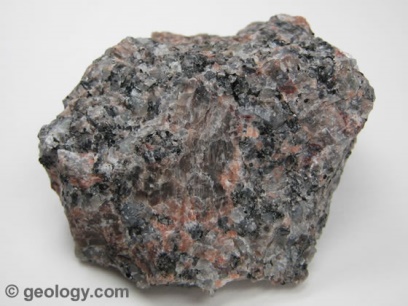 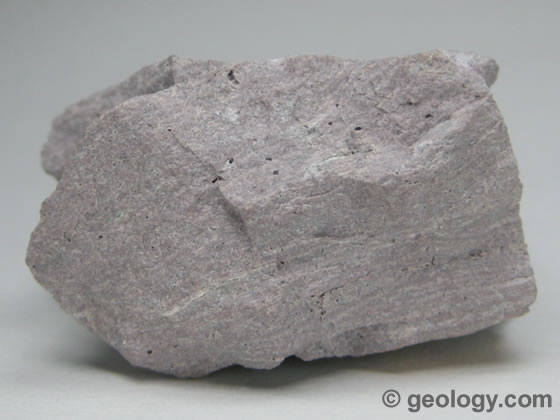 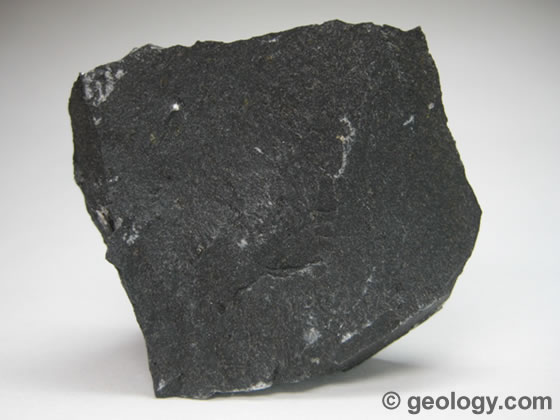 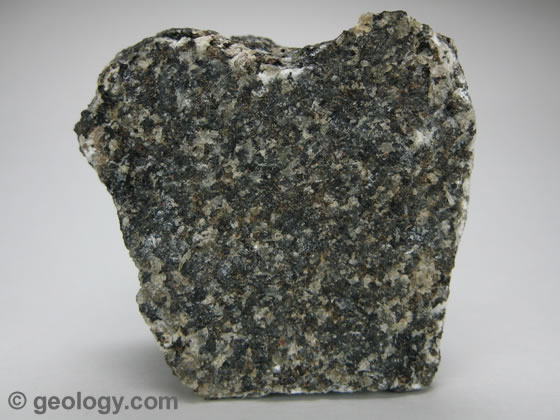 Types of Igneous RocksPLUTONICis  intrusive igneous rock that is crystallized from magma slowly cooling ________________________ of the Earth. IntrusiveIgneous rocks which form by the crystallization of magma at a depth ______________________ExtrusiveExtrusive refers to the mode of igneous volcanic rock formation in which hot magma from inside the Earth flows out (extrudes) onto the _______________________________________Examples of Igneous Rocks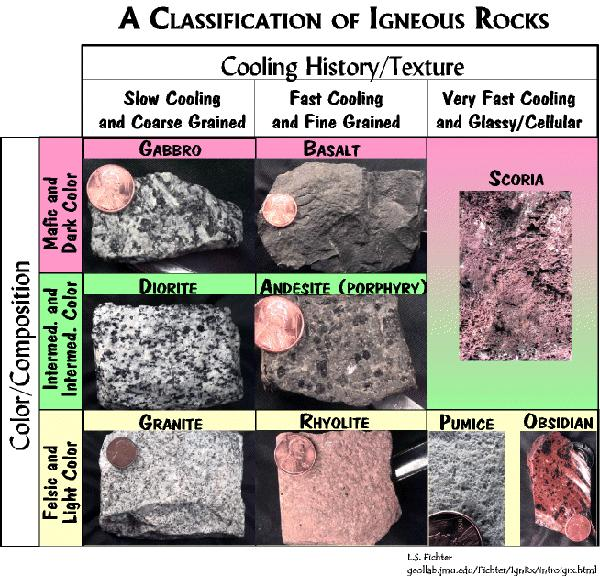 7.  SEDIMENTARY ROCKSa.   Formed from igneous, metamorphic, or other sedimentary rocks. When these rocks are exposed at the earth’s surface they begin the long slow but relentless process of becoming sedimentary rock.8.  Cementation-TASK: -on this paper (individually) in the next 3 minutes summarize how sedimentary rock is formed through cementation:8.  Erosiona.  Breaking down rocks and soil with ______________________________9.  Difference in WEATHERING AND EROSIONa.  WEATHERING-No movement is involved in weathering,; it is the ____________________________b.  EROSION-when those weathered items are ________________________________10. Sedimentary RocksSedimentary rock is formed by weathering and erosionSediments are moved from  one place to anotherSediments are deposited in layers, with the older ones on the bottomThe layers become compacted and cemented together-cementation11.  Sedimentary Rock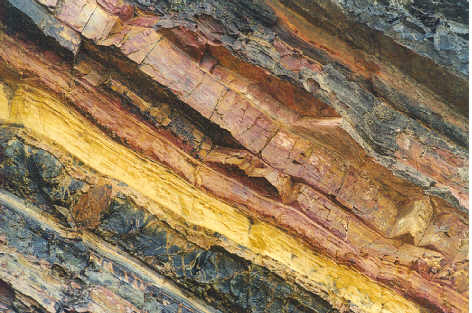 Sedimentary Rocks are formed at or near the   Earth’s surfaceNo heat and pressure involvedStrata – _____________________________________________Stratification – the process in  which sedimentary rocks are  arranged in layersSedimentary RockClastic – made of fragments of rock cemented together with ___________________________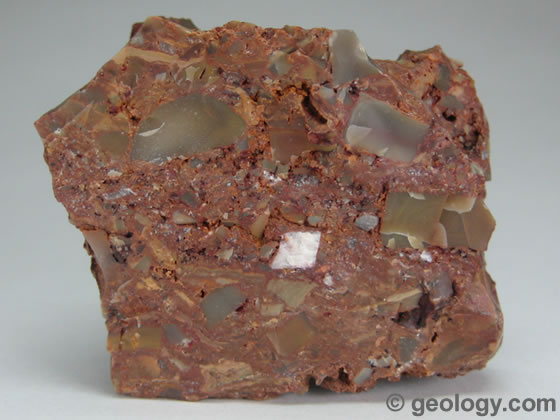 Sedimentary Rocka.  Organic sedimentary – remains of ______________________________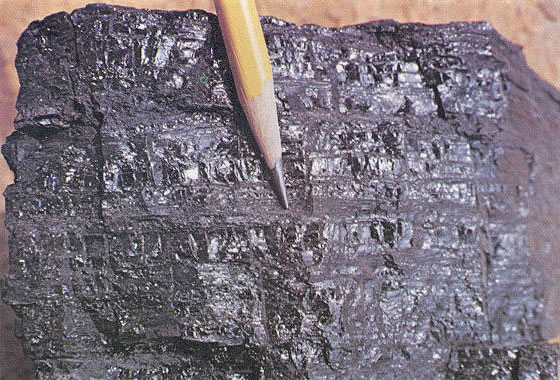 Sedimentary Rock	a.  Chemical sedimentary – minerals _____________________________________ to become rock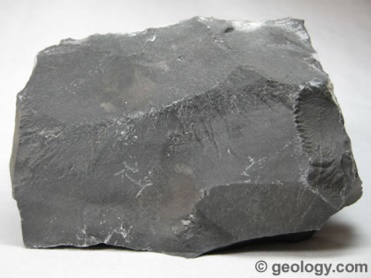 12.  FOSSILSFossils are generally found in sedimentary rocks formed by soft ____________________    The soft sediment preserves the fine details in the bones, teeth, and leaves of plants. Sometimes sediments fill an opening in a bone or shell and leave behind a cast of the inside of the living thing.  Plants are often fossilized in soft sediments which preserve the structure of the veins in the leaves.13.  TASK:14.  METAMORPHICa.  FORMED FROMHeat and pressureChemical ChangesFoliation15.  Regional vs. Contacta.  Regional metamorphism is the creation of metamorphic rock from large geographically significant processes like ________________________________ b.  Contact metamorphism is the creation of metamorphic rock from the proximity of an existing rock to a ____________________ provided by a plutonic intrusion. 16.  Metamorphic Rocka.  Foliated -  contain aligned grains of ____________________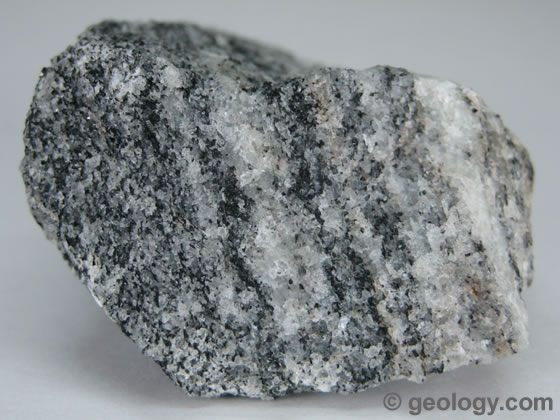 b.  Non-Foliated – mineral grains are _____________________ in plains or bands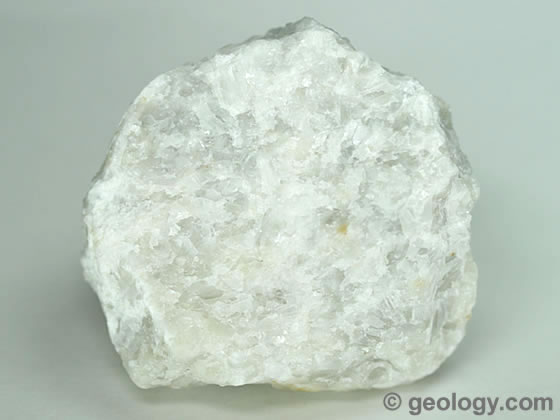 Intro to Rock CycleRock Cycle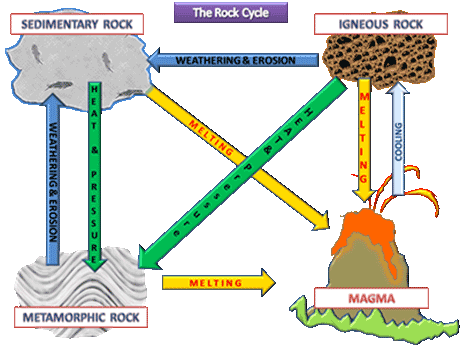 18.  How to get rocks and minerals?MININGStrip Mining-a form of surface mining. The ore is ______________________________ of the land but has one or more layers of rock and dirt on top of it. Deep Mining- coal or mineral deposits by underground mining methods. 'Deep' is often interpreted as meaning _________________________________________